25/10/2023BionexoRESULTADO – TOMADA DE PREÇON° 20231110TP50687HEAPAO Instituto de Gestão e Humanização – IGH, entidade de direito privado e sem finslucrativos, classificado como Organização Social, vem tornar público o resultado da Tomadade Preços, com a finalidade de adquirir bens, insumos e serviços para o HEAPA - HospitalEstadual de Aparecida de Goiânia, com endereço à Av. Diamante, s/n - St. Conde dosArcos, Aparecida de Goiânia/GO, CEP: 74.969-210Bionexo do Brasil LtdaRelatório emitido em 25/10/2023 17:49CompradorIGH - HUAPA - HOSPITAL DE URGÊNCIA DE APARECIDA DE GOIÂNIA (11.858.570/0004-86)AV. DIAMANTE, ESQUINA C/ A RUA MUCURI, SN - JARDIM CONDE DOS ARCOS - APARECIDA DE GOIÂNIA,GO CEP: 74969-210Relação de Itens (Confirmação)Pedido de Cotação : 317624675COTAÇÃO Nº 50687 - MATERIAIS DE ESCRITÓRIO E INFORMÁTICA - HEAPA OUT/2023Frete PróprioObservações: *PAGAMENTO: Somente a prazo e por meio de depósito em conta PJ do fornecedor. *FRETE: Sóserão aceitas propostas com frete CIF e para entrega no endereço: AV. DIAMANTE, ESQUINA C/ A RUAMUCURI, JARDIM CONDE DOS ARCOS, AP DE GOIÂNIA/GO CEP: 74969210, dia e horário especificado.*CERTIDÕES: As Certidões Municipal, Estadual de Goiás, Federal, FGTS e Trabalhista devem estar regularesdesde a data da emissão da proposta até a data do pagamento. *REGULAMENTO: O processo de comprasobedecerá ao Regulamento de Compras do IGH, prevalecendo este em relação a estes termos em caso dedivergência.Tipo de Cotação: Cotação NormalFornecedor : Todos os FornecedoresData de Confirmação : TodasFaturamentoMínimoValidade daPropostaCondições dePagamentoFornecedorPrazo de EntregaFrete ObservaçõesPapelaria Shalon EireliGOIÂNIA - GOCarlos Alberto Porto Queiroz Salatiel -2 dias apósconfirmação1R$ 200,000030/10/202330 ddl - BoletoCIFnull6235497848carlos_apq@hotmail.comMais informaçõesProgramaçãode EntregaPreçoUnitário FábricaPreçoValorTotalProduto CódigoFabricante Embalagem Fornecedor Comentário JustificativaRent(%) QuantidadeUsuário;PapelariaQUADROBRANCOCOMMOLDURAEMDinamicarespondeuincorretamentoo itemsolicitado. - 124,9000 0,0000Suprimais nãoQUADROBRANCOBORDASALUMINIO 48893DIMENSAORosana DeOliveiraMouraPapelariaShalon EireliR$R$R$124,90001-1null1 UnidadeALUMINIO25/10/202315:3860 X 90CM90 X 60CM- STALOatende ascondições depagamento.QUADROBRANCOMOLDURADEALUMINIO 46454DEQUADROBRANCOCOMMOLDURAEMRosana DeOliveiraMouraPapelariaShalon EireliR$R$R$129,90002-1null-1 Unidade129,9000 0,0000ALUMINIO25/10/202315:38ALUMINIO90 X 60CM- STALO100X50CMTotalParcial:R$254,800022.0.0Total de Itens da Cotação: 2Total de Itens Impressos: 2TotalGeral:R$254,8000Clique aqui para geração de relatório completo com quebra de páginahttps://bionexo.bionexo.com/jsp/RelatPDC/relat_adjudica.jsp1/2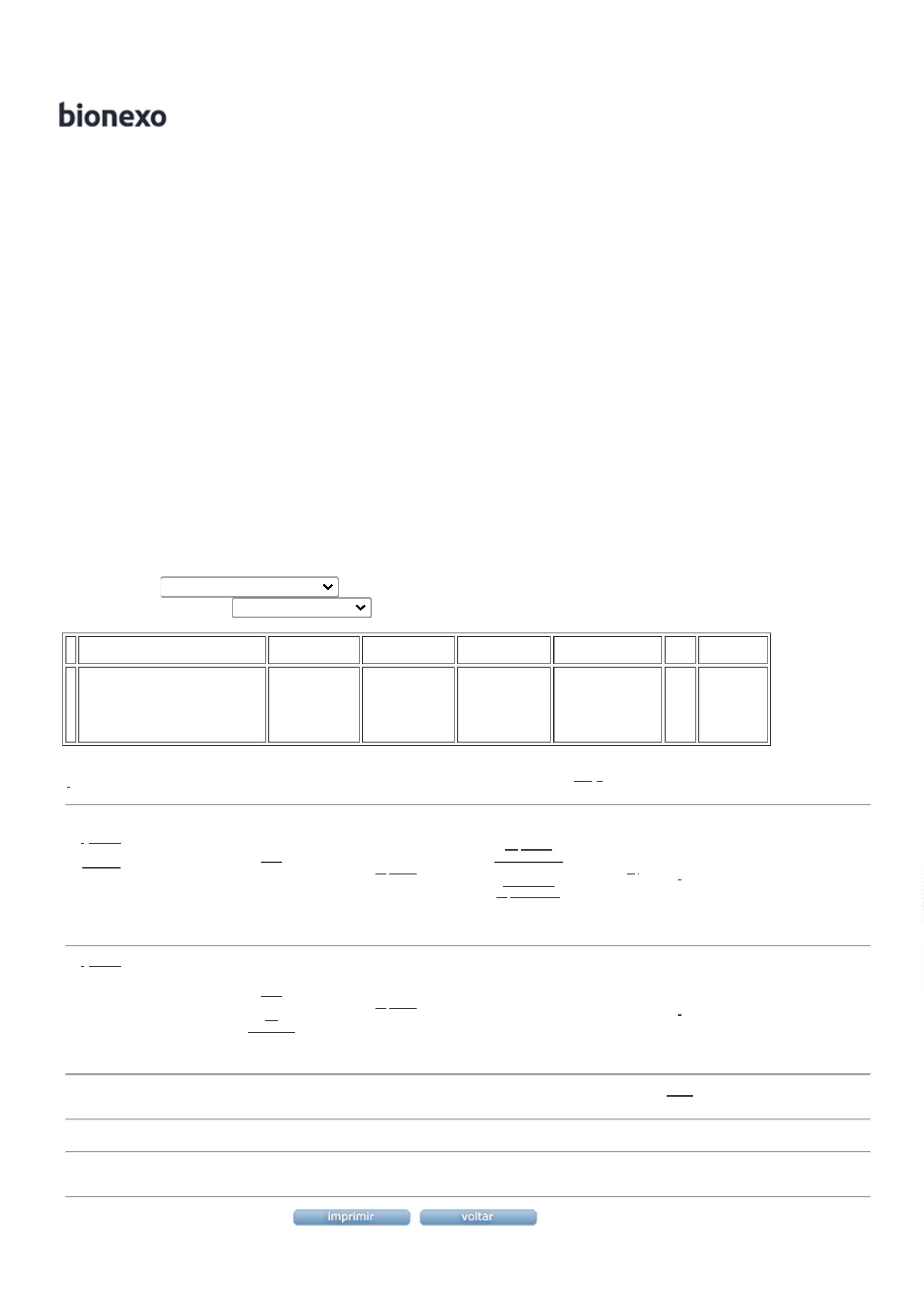 25/10/2023Bionexohttps://bionexo.bionexo.com/jsp/RelatPDC/relat_adjudica.jsp2/2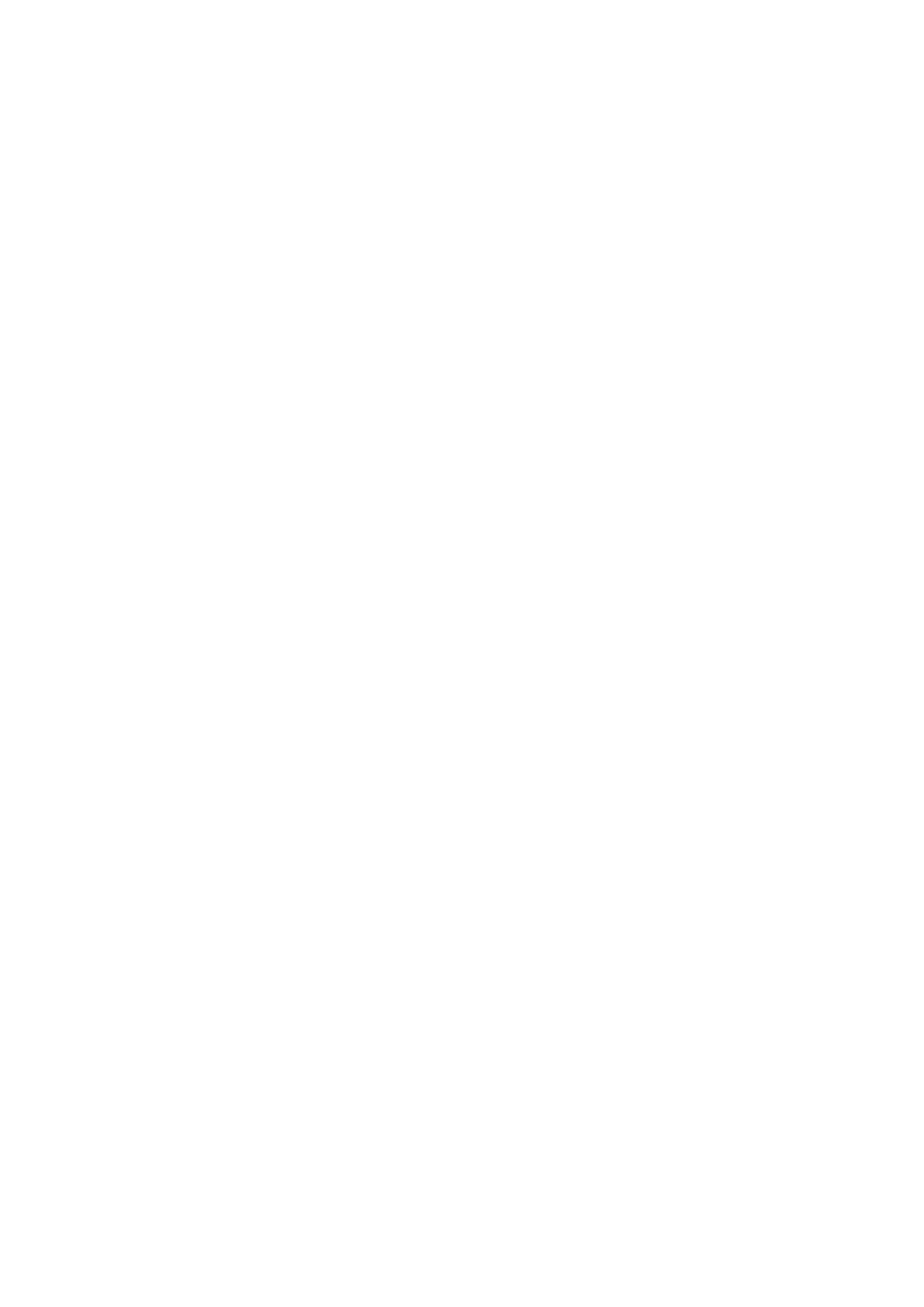 